Stand 03/2017StromF.2 Datenblatt für Erzeugungseinheiten (EZE)(laut VDE-AR-N 4105)F.2 Datenblatt für Erzeugungseinheiten (EZE)(laut VDE-AR-N 4105)F.2 Datenblatt für Erzeugungseinheiten (EZE)(laut VDE-AR-N 4105)F.2 Datenblatt für Erzeugungseinheiten (EZE)(laut VDE-AR-N 4105)F.2 Datenblatt für Erzeugungseinheiten (EZE)(laut VDE-AR-N 4105)F.2 Datenblatt für Erzeugungseinheiten (EZE)(laut VDE-AR-N 4105)F.2 Datenblatt für Erzeugungseinheiten (EZE)(laut VDE-AR-N 4105)F.2 Datenblatt für Erzeugungseinheiten (EZE)(laut VDE-AR-N 4105)F.2 Datenblatt für Erzeugungseinheiten (EZE)(laut VDE-AR-N 4105)F.2 Datenblatt für Erzeugungseinheiten (EZE)(laut VDE-AR-N 4105)F.2 Datenblatt für Erzeugungseinheiten (EZE)(laut VDE-AR-N 4105)F.2 Datenblatt für Erzeugungseinheiten (EZE)(laut VDE-AR-N 4105)F.2 Datenblatt für Erzeugungseinheiten (EZE)(laut VDE-AR-N 4105)F.2 Datenblatt für Erzeugungseinheiten (EZE)(laut VDE-AR-N 4105)F.2 Datenblatt für Erzeugungseinheiten (EZE)(laut VDE-AR-N 4105)F.2 Datenblatt für Erzeugungseinheiten (EZE)(laut VDE-AR-N 4105)F.2 Datenblatt für Erzeugungseinheiten (EZE)(laut VDE-AR-N 4105)F.2 Datenblatt für Erzeugungseinheiten (EZE)(laut VDE-AR-N 4105)F.2 Datenblatt für Erzeugungseinheiten (EZE)(laut VDE-AR-N 4105)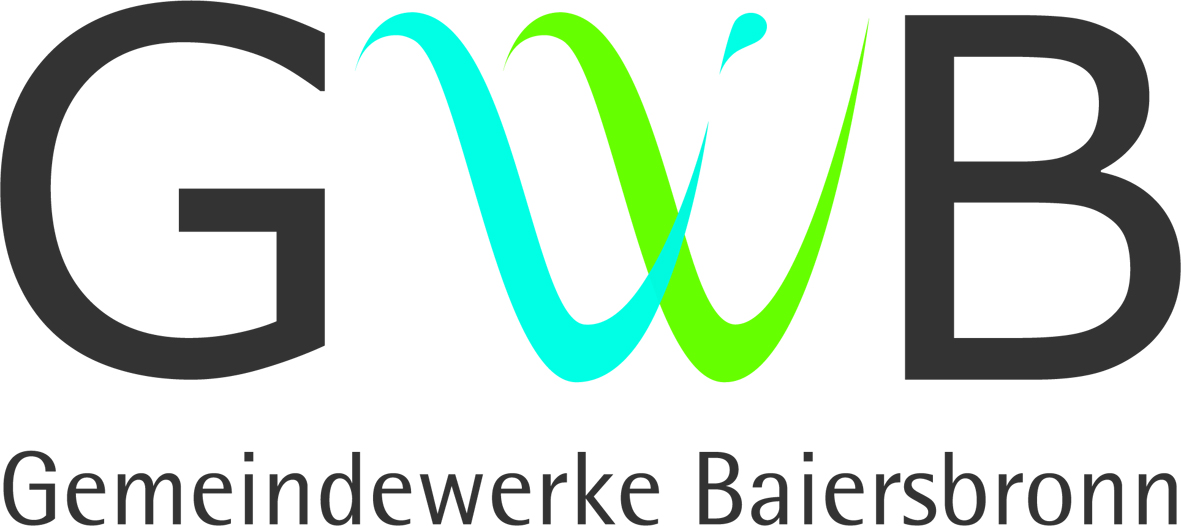 Datenblatt Erzeugungseinheiten am Niederspannungsnetz(von der Elektrofachkraft auszufüllen)An dieGemeindewerke BaiersbronnNeumühleweg 1172270 BaiersbronnAn dieGemeindewerke BaiersbronnNeumühleweg 1172270 BaiersbronnAn dieGemeindewerke BaiersbronnNeumühleweg 1172270 BaiersbronnAn dieGemeindewerke BaiersbronnNeumühleweg 1172270 BaiersbronnAn dieGemeindewerke BaiersbronnNeumühleweg 1172270 BaiersbronnAn dieGemeindewerke BaiersbronnNeumühleweg 1172270 BaiersbronnAn dieGemeindewerke BaiersbronnNeumühleweg 1172270 BaiersbronnAn dieGemeindewerke BaiersbronnNeumühleweg 1172270 BaiersbronnAn dieGemeindewerke BaiersbronnNeumühleweg 1172270 BaiersbronnAn dieGemeindewerke BaiersbronnNeumühleweg 1172270 BaiersbronnAn dieGemeindewerke BaiersbronnNeumühleweg 1172270 BaiersbronnAn dieGemeindewerke BaiersbronnNeumühleweg 1172270 BaiersbronnAn dieGemeindewerke BaiersbronnNeumühleweg 1172270 BaiersbronnAn dieGemeindewerke BaiersbronnNeumühleweg 1172270 BaiersbronnAn dieGemeindewerke BaiersbronnNeumühleweg 1172270 BaiersbronnAn dieGemeindewerke BaiersbronnNeumühleweg 1172270 BaiersbronnAn dieGemeindewerke BaiersbronnNeumühleweg 1172270 BaiersbronnAn dieGemeindewerke BaiersbronnNeumühleweg 1172270 BaiersbronnAn dieGemeindewerke BaiersbronnNeumühleweg 1172270 BaiersbronnAn dieGemeindewerke BaiersbronnNeumühleweg 1172270 BaiersbronnAn dieGemeindewerke BaiersbronnNeumühleweg 1172270 BaiersbronnAn dieGemeindewerke BaiersbronnNeumühleweg 1172270 BaiersbronnAn dieGemeindewerke BaiersbronnNeumühleweg 1172270 BaiersbronnAn dieGemeindewerke BaiersbronnNeumühleweg 1172270 BaiersbronnAn dieGemeindewerke BaiersbronnNeumühleweg 1172270 BaiersbronnAn dieGemeindewerke BaiersbronnNeumühleweg 1172270 BaiersbronnAn dieGemeindewerke BaiersbronnNeumühleweg 1172270 BaiersbronnEnergieart Sonne Sonne Wind Wind Wind Wind Wasser Wasser Wasser WasserSonstiges      Sonstiges      Sonstiges      Sonstiges      Sonstiges      Sonstiges      Sonstiges      Sonstiges      Sonstiges      Sonstiges      Sonstiges      Sonstiges      BHKW mit: Biogas Biogas Erdgas Erdgas Erdgas Erdgas Öl Öl Öl ÖlSonstiges      Sonstiges      Sonstiges      Sonstiges      Sonstiges      Sonstiges      Sonstiges      Sonstiges      Sonstiges      Sonstiges      Sonstiges      Sonstiges      Sonstiges      Sonstiges      Sonstiges      Sonstiges      Sonstiges      BHKW mit: mit monovalenter Betriebsweise mit monovalenter Betriebsweise mit monovalenter Betriebsweise mit monovalenter Betriebsweise mit monovalenter Betriebsweise mit monovalenter Betriebsweise mit monovalenter Betriebsweise mit monovalenter Betriebsweise mit monovalenter Betriebsweise mit monovalenter Betriebsweise mit monovalenter Betriebsweise mit monovalenter Betriebsweise mit monovalenter Betriebsweise mit monovalenter Betriebsweise mit monovalenter Betriebsweise mit monovalenter Betriebsweise mit monovalenter Betriebsweise mit monovalenter Betriebsweise mit monovalenter Betriebsweise mit monovalenter Betriebsweise mit monovalenter Betriebsweise mit monovalenter Betriebsweise mit monovalenter Betriebsweise mit monovalenter Betriebsweise mit monovalenter Betriebsweise mit monovalenter Betriebsweise mit monovalenter BetriebsweiseAngaben zu den PV-Modulen(nur bei PV):Hersteller/Typ:			     Anzahl der Module: 		      StückLeistung pro Modul: 		      WpGesamtleistung der Module: 	      kWpHersteller/Typ:			     Anzahl der Module: 		      StückLeistung pro Modul: 		      WpGesamtleistung der Module: 	      kWpHersteller/Typ:			     Anzahl der Module: 		      StückLeistung pro Modul: 		      WpGesamtleistung der Module: 	      kWpHersteller/Typ:			     Anzahl der Module: 		      StückLeistung pro Modul: 		      WpGesamtleistung der Module: 	      kWpHersteller/Typ:			     Anzahl der Module: 		      StückLeistung pro Modul: 		      WpGesamtleistung der Module: 	      kWpHersteller/Typ:			     Anzahl der Module: 		      StückLeistung pro Modul: 		      WpGesamtleistung der Module: 	      kWpHersteller/Typ:			     Anzahl der Module: 		      StückLeistung pro Modul: 		      WpGesamtleistung der Module: 	      kWpHersteller/Typ:			     Anzahl der Module: 		      StückLeistung pro Modul: 		      WpGesamtleistung der Module: 	      kWpHersteller/Typ:			     Anzahl der Module: 		      StückLeistung pro Modul: 		      WpGesamtleistung der Module: 	      kWpHersteller/Typ:			     Anzahl der Module: 		      StückLeistung pro Modul: 		      WpGesamtleistung der Module: 	      kWpHersteller/Typ:			     Anzahl der Module: 		      StückLeistung pro Modul: 		      WpGesamtleistung der Module: 	      kWp      Stück      Wp      kWp      Stück      Wp      kWp      Stück      Wp      kWp      Stück      Wp      kWp      Stück      Wp      kWp      Stück      Wp      kWp      Stück      Wp      kWp      Stück      Wp      kWp      Stück      Wp      kWp      Stück      Wp      kWp      Stück      Wp      kWp      Stück      Wp      kWp      Stück      Wp      kWp      Stück      Wp      kWp      Stück      Wp      kWp      Stück      Wp      kWpNetzeinspeisung 1-phasig 1-phasig 1-phasig 2-phasig 2-phasig 2-phasig 2-phasig 2-phasig 2-phasig 3-phasig 3-phasig 3-phasig 3-phasig 3-phasig 3-phasig 3-phasig Drehstrom Drehstrom Drehstrom Drehstrom Drehstrom Drehstrom Drehstrom Drehstrom Drehstrom DrehstromBetriebsweiseInselbetrieb vorgesehen?Inselbetrieb vorgesehen?Inselbetrieb vorgesehen?Inselbetrieb vorgesehen?Inselbetrieb vorgesehen?Inselbetrieb vorgesehen?Inselbetrieb vorgesehen?Inselbetrieb vorgesehen?Inselbetrieb vorgesehen?Inselbetrieb vorgesehen?Inselbetrieb vorgesehen?Inselbetrieb vorgesehen?Inselbetrieb vorgesehen?Inselbetrieb vorgesehen? ja ja ja ja ja ja nein nein nein nein neinBetriebsweiseMotorischer Anlauf vorgesehen?Motorischer Anlauf vorgesehen?Motorischer Anlauf vorgesehen?Motorischer Anlauf vorgesehen?Motorischer Anlauf vorgesehen?Motorischer Anlauf vorgesehen?Motorischer Anlauf vorgesehen?Motorischer Anlauf vorgesehen?Motorischer Anlauf vorgesehen?Motorischer Anlauf vorgesehen?Motorischer Anlauf vorgesehen?Motorischer Anlauf vorgesehen?Motorischer Anlauf vorgesehen?Motorischer Anlauf vorgesehen? ja ja ja ja ja ja nein nein nein nein neinBetriebsweiseLieferung in das Netz des VNB vorgesehen (Überschusseinspeisung)?Lieferung in das Netz des VNB vorgesehen (Überschusseinspeisung)?Lieferung in das Netz des VNB vorgesehen (Überschusseinspeisung)?Lieferung in das Netz des VNB vorgesehen (Überschusseinspeisung)?Lieferung in das Netz des VNB vorgesehen (Überschusseinspeisung)?Lieferung in das Netz des VNB vorgesehen (Überschusseinspeisung)?Lieferung in das Netz des VNB vorgesehen (Überschusseinspeisung)?Lieferung in das Netz des VNB vorgesehen (Überschusseinspeisung)?Lieferung in das Netz des VNB vorgesehen (Überschusseinspeisung)?Lieferung in das Netz des VNB vorgesehen (Überschusseinspeisung)?Lieferung in das Netz des VNB vorgesehen (Überschusseinspeisung)?Lieferung in das Netz des VNB vorgesehen (Überschusseinspeisung)?Lieferung in das Netz des VNB vorgesehen (Überschusseinspeisung)?Lieferung in das Netz des VNB vorgesehen (Überschusseinspeisung)? ja ja ja ja ja ja nein nein nein nein neinBetriebsweiseBitte tragen Sie das GWB Messkonzept für EZA nach dem "Auswahlblatt zum Messkonzept" ein.Bitte tragen Sie das GWB Messkonzept für EZA nach dem "Auswahlblatt zum Messkonzept" ein.Bitte tragen Sie das GWB Messkonzept für EZA nach dem "Auswahlblatt zum Messkonzept" ein.Bitte tragen Sie das GWB Messkonzept für EZA nach dem "Auswahlblatt zum Messkonzept" ein.Bitte tragen Sie das GWB Messkonzept für EZA nach dem "Auswahlblatt zum Messkonzept" ein.Bitte tragen Sie das GWB Messkonzept für EZA nach dem "Auswahlblatt zum Messkonzept" ein.Bitte tragen Sie das GWB Messkonzept für EZA nach dem "Auswahlblatt zum Messkonzept" ein.Bitte tragen Sie das GWB Messkonzept für EZA nach dem "Auswahlblatt zum Messkonzept" ein.Bitte tragen Sie das GWB Messkonzept für EZA nach dem "Auswahlblatt zum Messkonzept" ein.Bitte tragen Sie das GWB Messkonzept für EZA nach dem "Auswahlblatt zum Messkonzept" ein.Bitte tragen Sie das GWB Messkonzept für EZA nach dem "Auswahlblatt zum Messkonzept" ein.Bitte tragen Sie das GWB Messkonzept für EZA nach dem "Auswahlblatt zum Messkonzept" ein.Bitte tragen Sie das GWB Messkonzept für EZA nach dem "Auswahlblatt zum Messkonzept" ein.Bitte tragen Sie das GWB Messkonzept für EZA nach dem "Auswahlblatt zum Messkonzept" ein.Nr.:      Nr.:      Nr.:      Nr.:      Nr.:      Nr.:      Nr.:      Nr.:      Nr.:      Nr.:      Nr.:      Nr.:      Nr.:      Blindleistungskompensa-tion der Kundenanlage nicht vorhanden nicht vorhanden nicht vorhanden nicht vorhanden nicht vorhanden nicht vorhanden nicht vorhanden nicht vorhanden nicht vorhanden nicht vorhandenvorhanden mit 		     	kVArvorhanden mit 		     	kVArvorhanden mit 		     	kVArvorhanden mit 		     	kVArvorhanden mit 		     	kVArvorhanden mit 		     	kVArvorhanden mit 		     	kVArvorhanden mit 		     	kVArvorhanden mit 		     	kVArvorhanden mit 		     	kVArvorhanden mit 		     	kVArvorhanden mit 		     	kVArvorhanden mit 		     	kVArvorhanden mit 		     	kVArvorhanden mit 		     	kVArvorhanden mit 		     	kVArvorhanden mit 		     	kVArBlindleistungskompensa-tion der KundenanlageAnzahl Stufen 	     Anzahl Stufen 	     Anzahl Stufen 	     Anzahl Stufen 	     Anzahl Stufen 	     Anzahl Stufen 	     Anzahl Stufen 	     Anzahl Stufen 	     Anzahl Stufen 	     Anzahl Stufen 	     Blindleistung je Stufe 	     	kVArBlindleistung je Stufe 	     	kVArBlindleistung je Stufe 	     	kVArBlindleistung je Stufe 	     	kVArBlindleistung je Stufe 	     	kVArBlindleistung je Stufe 	     	kVArBlindleistung je Stufe 	     	kVArBlindleistung je Stufe 	     	kVArBlindleistung je Stufe 	     	kVArBlindleistung je Stufe 	     	kVArBlindleistung je Stufe 	     	kVArBlindleistung je Stufe 	     	kVArBlindleistung je Stufe 	     	kVArBlindleistung je Stufe 	     	kVArBlindleistung je Stufe 	     	kVArBlindleistung je Stufe 	     	kVArBlindleistung je Stufe 	     	kVArBlindleistungskompensa-tion der KundenanlageVerdrosselungsgrad bzw. ResonanzfrequenzVerdrosselungsgrad bzw. ResonanzfrequenzVerdrosselungsgrad bzw. ResonanzfrequenzVerdrosselungsgrad bzw. ResonanzfrequenzVerdrosselungsgrad bzw. ResonanzfrequenzVerdrosselungsgrad bzw. ResonanzfrequenzVerdrosselungsgrad bzw. ResonanzfrequenzVerdrosselungsgrad bzw. ResonanzfrequenzVerdrosselungsgrad bzw. ResonanzfrequenzVerdrosselungsgrad bzw. ResonanzfrequenzErzeugungseinheiten (Umrichter)Erzeugungseinheiten (Umrichter)Erzeugungseinheiten (Umrichter)Erzeugungseinheiten (Umrichter)Erzeugungseinheiten (Umrichter)Erzeugungseinheiten (Umrichter)Erzeugungseinheiten (Umrichter)Erzeugungseinheiten (Umrichter)Erzeugungseinheiten (Umrichter)Erzeugungseinheiten (Umrichter)Erzeugungseinheiten (Umrichter)Erzeugungseinheiten (Umrichter)Erzeugungseinheiten (Umrichter)Erzeugungseinheiten (Umrichter)Erzeugungseinheiten (Umrichter)Erzeugungseinheiten (Umrichter)Erzeugungseinheiten (Umrichter)Erzeugungseinheiten (Umrichter)Erzeugungseinheiten (Umrichter)Erzeugungseinheiten (Umrichter)Erzeugungseinheiten (Umrichter)Erzeugungseinheiten (Umrichter)Erzeugungseinheiten (Umrichter)Erzeugungseinheiten (Umrichter)Erzeugungseinheiten (Umrichter)Erzeugungseinheiten (Umrichter)Erzeugungseinheiten (Umrichter)Erzeugungseinheiten (Umrichter)HerstellerTypTypTypTypPEmax [kW]PEmax [kW]PEmax [kW]PEmax [kW]SEmax [kVA]SEmax [kVA]SEmax [kVA]SEmax [kVA]Nenn-spannung (AC) Un [V]Nenn-spannung (AC) Un [V]Nenn-spannung (AC) Un [V]Nenn-spannung (AC) Un [V]Nenn-spannung (AC) Un [V]Bemess-ungsstrom (AC) Ir [A]Bemess-ungsstrom (AC) Ir [A]Bemess-ungsstrom (AC) Ir [A]Bemess-ungsstrom (AC) Ir [A]Anzahl baugleicher EinheitenAnzahl baugleicher EinheitenNur bei "Nicht-PV"-Erzeugungseinheiten auszufüllen:Nur bei "Nicht-PV"-Erzeugungseinheiten auszufüllen:Nur bei "Nicht-PV"-Erzeugungseinheiten auszufüllen:Nur bei "Nicht-PV"-Erzeugungseinheiten auszufüllen:Nur bei "Nicht-PV"-Erzeugungseinheiten auszufüllen:Nur bei "Nicht-PV"-Erzeugungseinheiten auszufüllen: Asynchrongenerator Asynchrongenerator Asynchrongenerator Asynchrongenerator Asynchrongenerator Asynchrongenerator Asynchrongenerator Asynchrongenerator Asynchrongenerator Asynchrongenerator Synchrongenerator Synchrongenerator Synchrongenerator Synchrongenerator Synchrongenerator Synchrongenerator Synchrongenerator Synchrongenerator Synchrongenerator Synchrongenerator Synchrongenerator SynchrongeneratorHersteller: Hersteller: Typ: Typ: Typ: Typ: Typ: Typ: Typ: Typ: Typ: Typ: Typ: max. Wirkleistung PEmax max. Wirkleistung PEmax       kW      kW      kW      kW      kW      kWmax. Scheinleistung SEmax max. Scheinleistung SEmax max. Scheinleistung SEmax max. Scheinleistung SEmax max. Scheinleistung SEmax max. Scheinleistung SEmax max. Scheinleistung SEmax max. Scheinleistung SEmax max. Scheinleistung SEmax max. Scheinleistung SEmax max. Scheinleistung SEmax       kVA      kVA      kVA      kVA      kVA      kVANennspannung (AC) Un Nennspannung (AC) Un       V      V      V      V      V      VBemessungsstrom (AC) Ir Bemessungsstrom (AC) Ir Bemessungsstrom (AC) Ir Bemessungsstrom (AC) Ir Bemessungsstrom (AC) Ir Bemessungsstrom (AC) Ir Bemessungsstrom (AC) Ir Bemessungsstrom (AC) Ir Bemessungsstrom (AC) Ir Bemessungsstrom (AC) Ir Bemessungsstrom (AC) Ir       A      A      A      A      A      AKurzschlussstrom IK'' Kurzschlussstrom IK''       kA      kA      kA      kA      kA      kAAnlaufstrom Ia Anlaufstrom Ia Anlaufstrom Ia Anlaufstrom Ia Anlaufstrom Ia Anlaufstrom Ia Anlaufstrom Ia Anlaufstrom Ia Anlaufstrom Ia Anlaufstrom Ia Anlaufstrom Ia       A      A      A      A      A      AAnzahl baugleicher Einheiten Anzahl baugleicher Einheiten       Stück      Stück      Stück      Stück      Stück      Stück      Stück      Stück      Stück      Stück      Stück      Stück      Stück      Stück      Stück      Stück      Stück      Stück      Stück      Stück      Stück      Stück      Stück      Stück      Stück      StückOberschwingungenOberschwingungen Ströme gemäß DIN EN 61000-3-2 bzw. -3-12 Ströme gemäß DIN EN 61000-3-2 bzw. -3-12 Ströme gemäß DIN EN 61000-3-2 bzw. -3-12 Ströme gemäß DIN EN 61000-3-2 bzw. -3-12 Ströme gemäß DIN EN 61000-3-2 bzw. -3-12 Ströme gemäß DIN EN 61000-3-2 bzw. -3-12 Ströme gemäß DIN EN 61000-3-2 bzw. -3-12 Ströme gemäß DIN EN 61000-3-2 bzw. -3-12 Ströme gemäß DIN EN 61000-3-2 bzw. -3-12 Ströme gemäß DIN EN 61000-3-2 bzw. -3-12 Ströme gemäß DIN EN 61000-3-2 bzw. -3-12 Ströme gemäß DIN EN 61000-3-2 bzw. -3-12 gem. beigefügter Anlage gem. beigefügter Anlage gem. beigefügter Anlage gem. beigefügter Anlage gem. beigefügter Anlage gem. beigefügter Anlage gem. beigefügter Anlage gem. beigefügter Anlage gem. beigefügter Anlage gem. beigefügter Anlage gem. beigefügter Anlage gem. beigefügter Anlage gem. beigefügter Anlage gem. beigefügter AnlageBemerkungenBemerkungen